Муниципальное казенное дошкольное  образовательное учреждение города Новосибирска «Детский сад № 478 комбинированного вида» 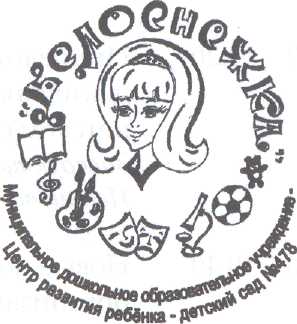 Юридический адрес: г. Новосибирск, ул. Рассветная 17/1 Телефон/факс: (383) 2741519, e-mail: DOU478@rambler.ruОтчет о реализации проекта в 1 младшей группена тему «Волшебница-вода».Составила: воспитатель общеразвивающей группы1 квалификационной категорииЗарембо Наталья Юрьевна Новосибирск 2019 г     В первой младшей группе «Карапузики»  завершился проект на тему «Волшебница-вода». Над проектом работала 1 неделю.  1 день (Понедельник)- Провела беседу с детьми о воде «Для чего нужна вода?».- Читала детям потешки «Водичка, водичка», «Два веселых гуся», «Лейка».- Провела опыт с водой «Горячая и холодная вода» -Провела дидактическую игру «Купание куклы Кати». 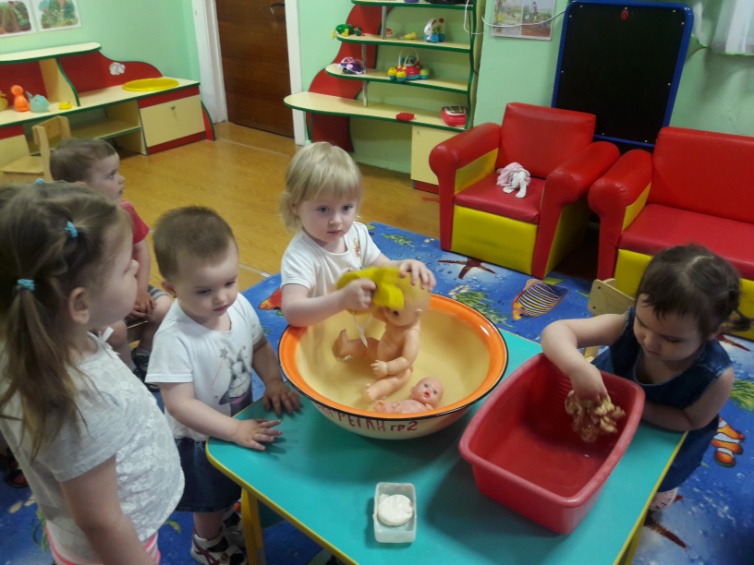 Наливали в тазик воды и дети мыли мылом и мочалкой куклу, так же стирали  кукольное белье.2 день (Вторник)- Читала детям отрывок из стихотворения «Мойдодыр».- Рассказывала по сюжетной картинке «Как огород поливают».-Провела подвижную игру «Солнышко и дождик».-Наблюдали с детьми за жизнью рыбок в авариуме.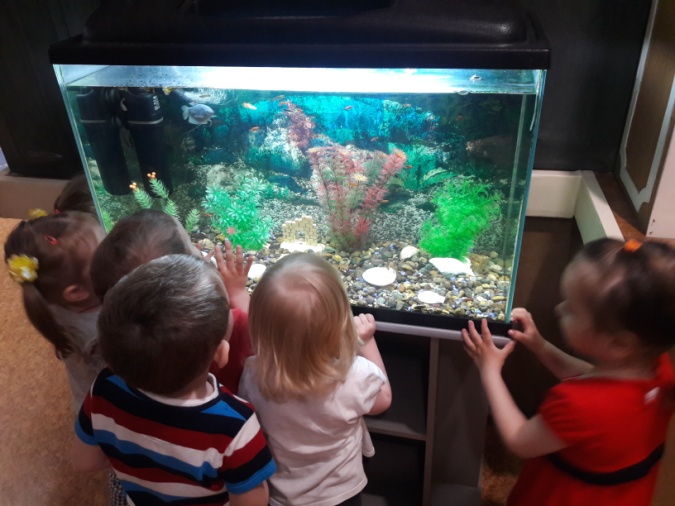 -Провела игру «Поймай рыбку». Дети ловили сачком рыбок в тазу.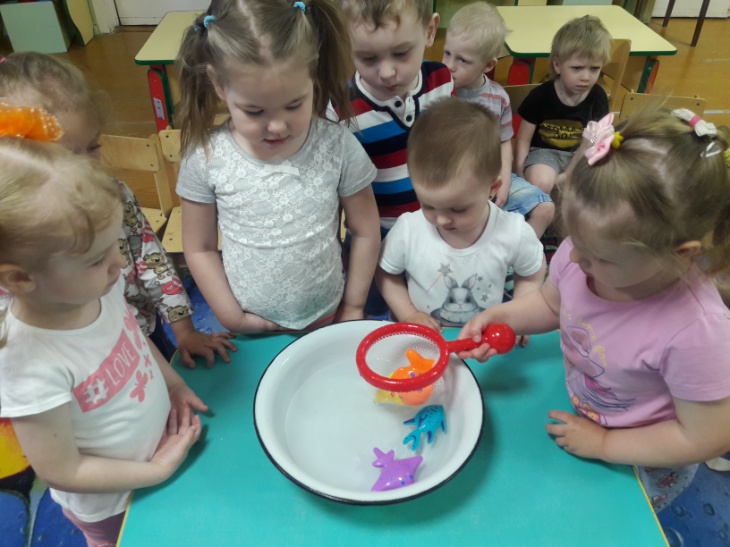 -Провела аппликацию «Рыбки в аквариуме».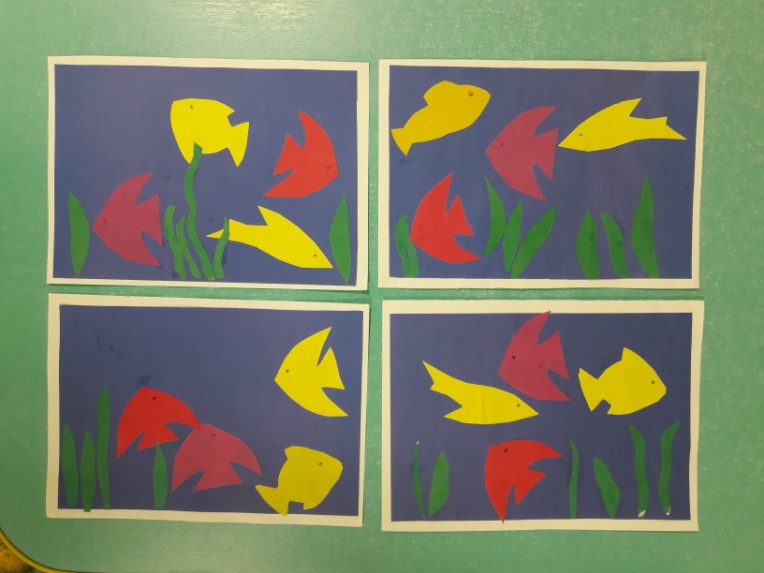 3 день (Среда)- Вместе с детьми смотрели  мультфильм «Приключения Капитошки», «Капля».-Провела игры с водой «Круги на воде» и мыльной пеной.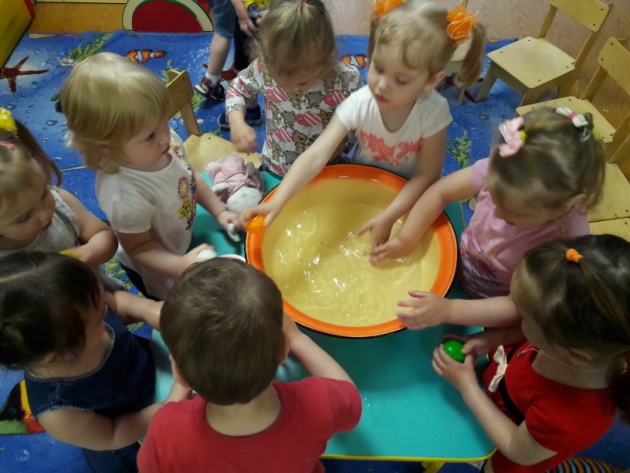 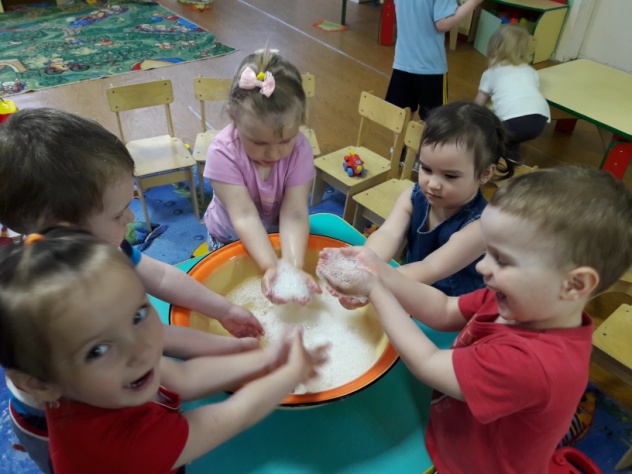 -Дети рисовали пальчиками «Дождик».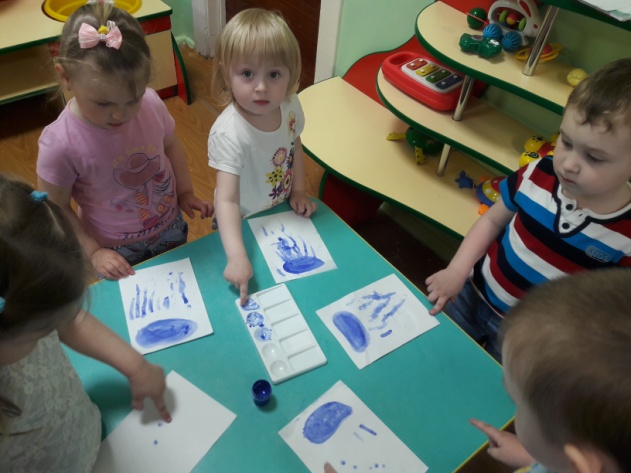 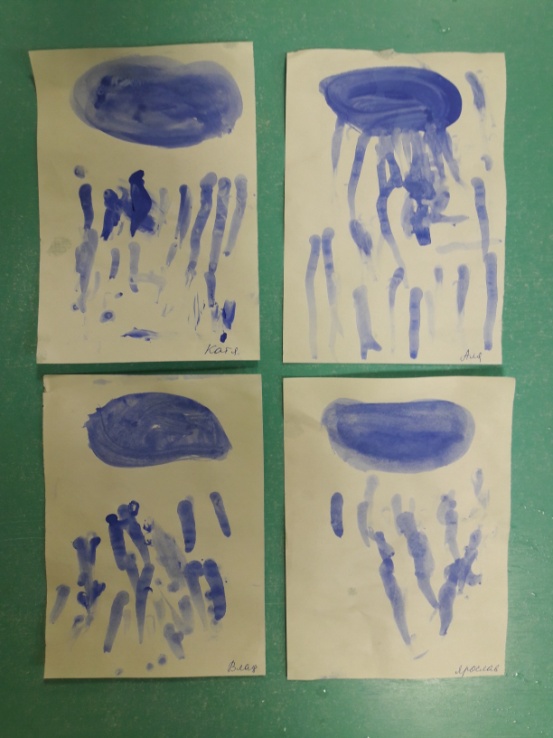 -Провела подвижную игру «Через ручеек».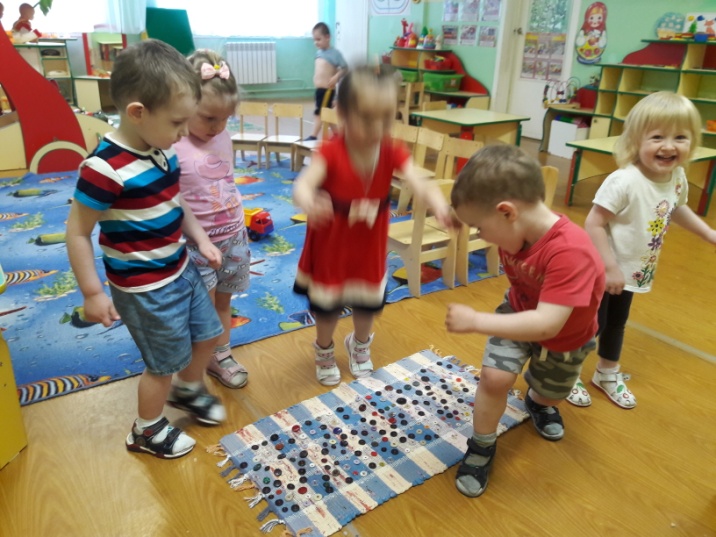 4 день (Четверг)-Прослушали с детьми музыкальное произведение Д.Кабалевского «Грустный дождик». Определили какая музыка по характеру .-Провела беседу «Как мы за цветочками ухаживаем».- Дала детям трудовое поручение полить цветы «Напоим цветочки водичкой», поясняя значимость воды в росте растений.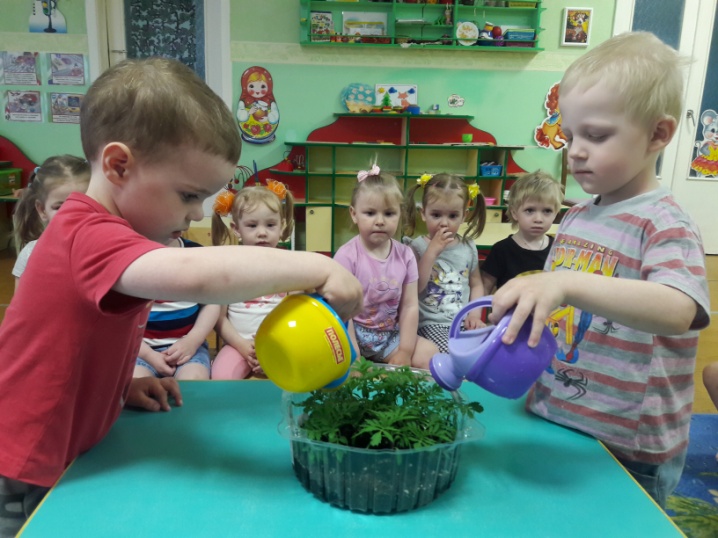 -Провела опыт-экспериментирование «Жидкая вода».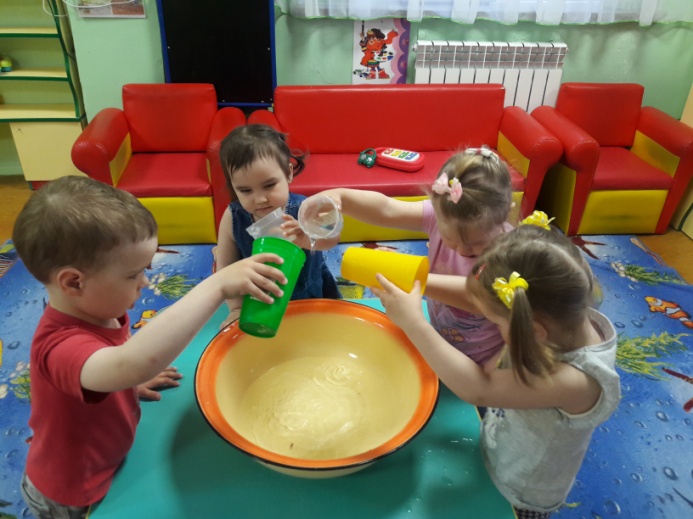 5 день (Пятница)-Вместе с детьми составляли несложный рассказ по сюжетным картинкам «Как пьют воду птицы из лужицы».-Наблюдали за трудом младшего воспитателя «Как няня моет посуду».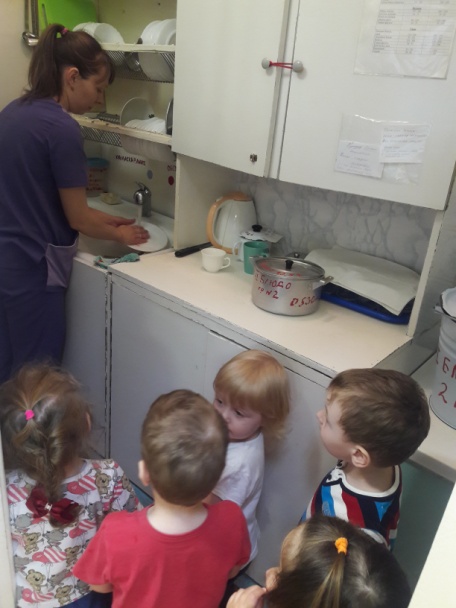 -Проводила опыт с водой «Тяжелый тонет, легкий плавает».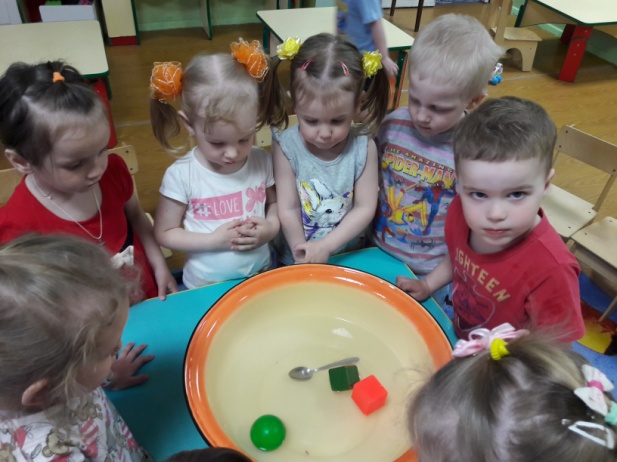 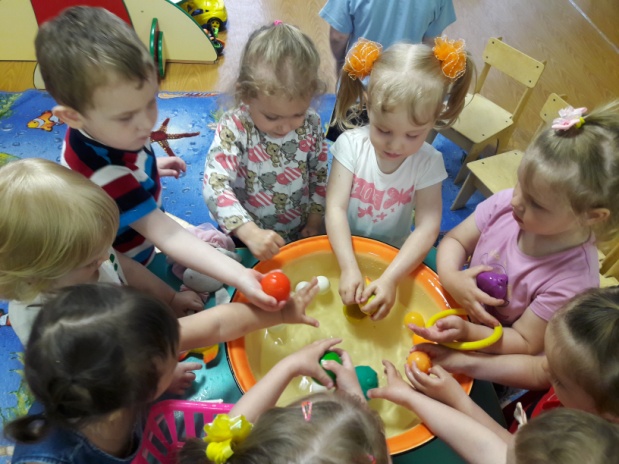 -В приемной группы оформила выставку творческих работ для родителей «Мы экспериментируем» , где были представлены фотографии детей.